Publicado en Zaragoza el 18/09/2020 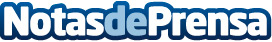 Por qué no puede faltar una tienda de campaña en la próxima excursión por TiendaDeCampaña.meUna vez que se ha pasado el confinamiento y la época de aislamiento que, para todos, se ha hecho eterna, comienza el momento de planificar, con seguridad y las precauciones más cuidadosas, las próximas excursiones al campo o a la montaña, y aquí vienen los motivos por los que considerar absolutamente indispensable el hecho de contar con una buena tienda de campaña para la próxima excursión con amigos y familiaDatos de contacto:Lucía670989760Nota de prensa publicada en: https://www.notasdeprensa.es/por-que-no-puede-faltar-una-tienda-de-campana Categorias: Viaje Entretenimiento Ecología Consumo http://www.notasdeprensa.es